If standby call received:  Alert Nurse in Charge and Duty Doctor immediately.  Consider calling in radiographer. Prepare resus room and additional space if required, using checklist overleafIf number of casualties likely to warrant a major incident, follow local major incident plan.Checklist: Preparation of Resuscitation room each task when completed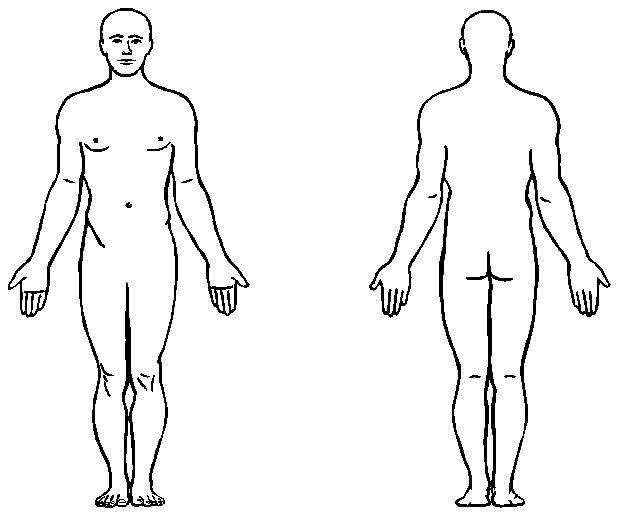 Date/Time of standby call:	  ___ / ___/ ___    ___ : ___hDate/Time of standby call:	  ___ / ___/ ___    ___ : ___hCall made by:  ______________❒SAS control  ❒  SAS ambulance  ❒BASICS   ❒ Other:Call made by:  ______________❒SAS control  ❒  SAS ambulance  ❒BASICS   ❒ Other:Call made by:  ______________❒SAS control  ❒  SAS ambulance  ❒BASICS   ❒ Other:Call made by:  ______________❒SAS control  ❒  SAS ambulance  ❒BASICS   ❒ Other:Call taken by:Call taken by:Call taken by:Key  InformationLocationLocationNumber of casualties111233Use additional sheet if more than 3Use additional sheet if more than 3Age (or child/adult?)Use additional sheet if more than 3Use additional sheet if more than 3Known injuries/nameETASpecific requests from scene (e.g. drugs/equipment to be available on arrival)Specific requests from scene (e.g. drugs/equipment to be available on arrival)Specific requests from scene (e.g. drugs/equipment to be available on arrival)Specific requests from scene (e.g. drugs/equipment to be available on arrival)Specific requests from scene (e.g. drugs/equipment to be available on arrival)Specific requests from scene (e.g. drugs/equipment to be available on arrival)Specific requests from scene (e.g. drugs/equipment to be available on arrival)Specific requests from scene (e.g. drugs/equipment to be available on arrival)Specific requests from scene (e.g. drugs/equipment to be available on arrival)  This major trauma pathway has been developed with permission from the Trauma Pathway for Ysbyty Gwynedd (Bangor) Emergency Department, North Wales.  Many thanks to Dr Linda Dykes for providing this resource to us, and allowing us to modify the pathway for our own use.  Further work has been led by Dr David Hogg (GP), and colleagues at Arran War Memorial Hospital, and Dr Drew Inglis of the Emergency Medical Retrieval Service (Scotland).  We make this pathway available for any other community/rural hospitals in Scotland.  Please drop David an email so we can provide any further updates as the document develops.  We welcome any comments that you have too.     Activate air conditioning, turn temperature up to maximum    Move examination chair out of room    Move trolley under work surface to where chair normally sits    Make at least 4 large green aprons available in addition to those already being worn    Activate air conditioning, turn temperature up to maximum    Move examination chair out of room    Move trolley under work surface to where chair normally sits    Make at least 4 large green aprons available in addition to those already being worn    Activate air conditioning, turn temperature up to maximum    Move examination chair out of room    Move trolley under work surface to where chair normally sits    Make at least 4 large green aprons available in addition to those already being worn    Activate air conditioning, turn temperature up to maximum    Move examination chair out of room    Move trolley under work surface to where chair normally sits    Make at least 4 large green aprons available in addition to those already being worn    Activate air conditioning, turn temperature up to maximum    Move examination chair out of room    Move trolley under work surface to where chair normally sits    Make at least 4 large green aprons available in addition to those already being worn    Activate air conditioning, turn temperature up to maximum    Move examination chair out of room    Move trolley under work surface to where chair normally sits    Make at least 4 large green aprons available in addition to those already being wornACheck suction ready to useCheck suction ready to useCheck suction ready to useCheck suction ready to useBAttach trauma mask to oxygen piping (don’t turn oxygen on)Attach trauma mask to oxygen piping (don’t turn oxygen on)Attach trauma mask to oxygen piping (don’t turn oxygen on)Attach trauma mask to oxygen piping (don’t turn oxygen on)BCheck ambubag assembled and on top of resus trolleyCheck ambubag assembled and on top of resus trolleyCheck ambubag assembled and on top of resus trolleyCheck ambubag assembled and on top of resus trolleyBCheck stethoscope and diagnostic set in roomCheck stethoscope and diagnostic set in roomCheck stethoscope and diagnostic set in roomCheck stethoscope and diagnostic set in roomCMake the following equipment available;Make the following equipment available;Make the following equipment available;Make the following equipment available;CCannulationCannulationTourniquet, skin swab, bionector x2Grey, green, pink venflons (one of each)Venflon plaster x2, 3 way tap10mL syringe, 5mL syringe, saline pods x2Tourniquet, skin swab, bionector x2Grey, green, pink venflons (one of each)Venflon plaster x2, 3 way tap10mL syringe, 5mL syringe, saline pods x2CBloodsBloodsBlood tube connector (to insert into venflon) x2Blood tubes: big red, small red, yellow, orange, white, greenBlood tube connector (to insert into venflon) x2Blood tubes: big red, small red, yellow, orange, white, greenCFluidsFluidsBlood giving set (to allow faster fluid administration)500mL Hartman solution x2500mL Saline x2 (warmed if known history of hypothermia)IV fluid pressure bagsBlood giving set (to allow faster fluid administration)500mL Hartman solution x2500mL Saline x2 (warmed if known history of hypothermia)IV fluid pressure bagsCCollect infusion pump (2 if possible) from storeCollect infusion pump (2 if possible) from storeCollect infusion pump (2 if possible) from storeCollect infusion pump (2 if possible) from storeCOpen drug cupboards – make available tranexamic acid (2x 500mg vials), 100mL salineOpen drug cupboards – make available tranexamic acid (2x 500mg vials), 100mL salineOpen drug cupboards – make available tranexamic acid (2x 500mg vials), 100mL salineOpen drug cupboards – make available tranexamic acid (2x 500mg vials), 100mL salineEBring Bair hugger and blanket out of A&E store cupboardBring Bair hugger and blanket out of A&E store cupboardBring Bair hugger and blanket out of A&E store cupboardBring Bair hugger and blanket out of A&E store cupboardMake paperwork ready for each expected casualty:Make paperwork ready for each expected casualty:Number of expected casualties =Number of expected casualties =A&E card & trauma pathwayMake paperwork ready for each expected casualty:Make paperwork ready for each expected casualty:Number of expected casualties =Number of expected casualties =MEWS chart  (PAWS chart if a child)Make paperwork ready for each expected casualty:Make paperwork ready for each expected casualty:Number of expected casualties =Number of expected casualties =Fluid prescription chartMake paperwork ready for each expected casualty:Make paperwork ready for each expected casualty:Number of expected casualties =Number of expected casualties =High risk infusion chartMake paperwork ready for each expected casualty:Make paperwork ready for each expected casualty:Number of expected casualties =Number of expected casualties =Cannulation chartMake paperwork ready for each expected casualty:Make paperwork ready for each expected casualty:Number of expected casualties =Number of expected casualties =Xray request cards x2